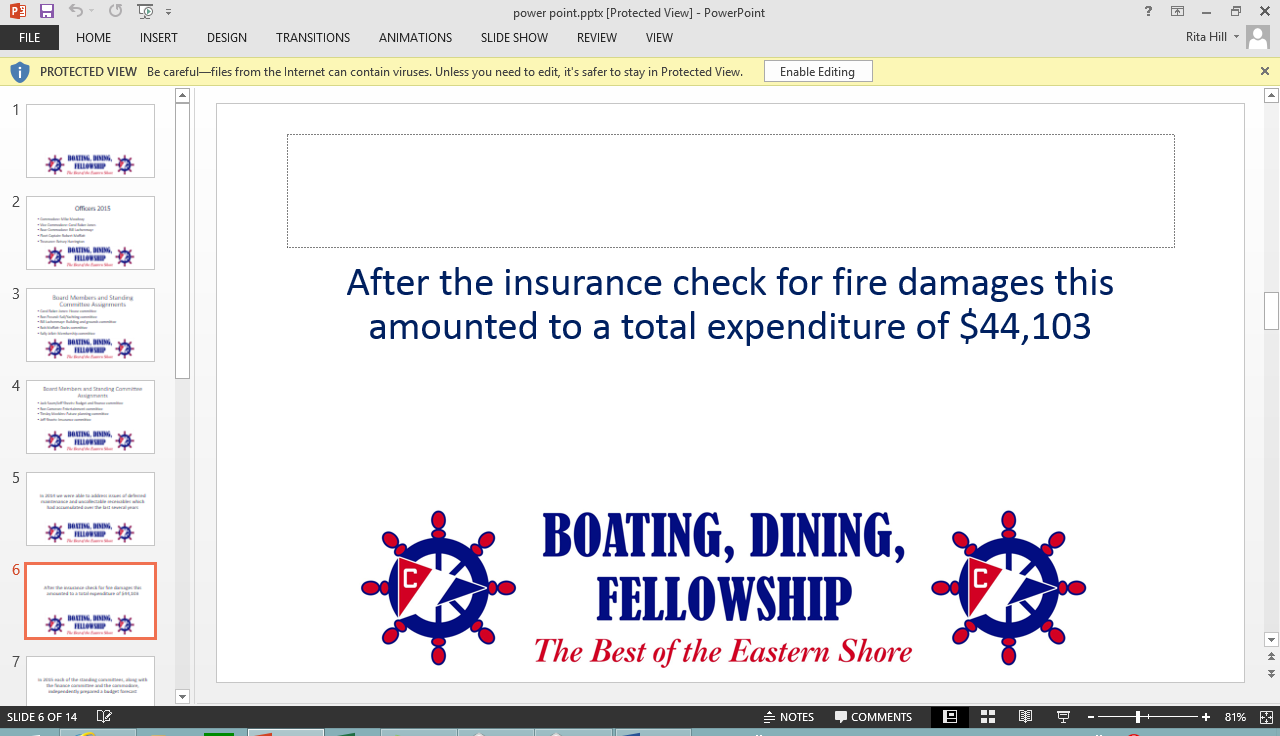 CAMBRIDGE YACHT CLUBOctober 2019 NewsletterDear members,Fall weather has finally arrived with a break from the brutal heat we experienced through much of September.Despite the changing season there is still a lot of activity taking place at the Club, specifically, as follows:The Gazebo will remain open, weather permitting, on Friday and Sunday evenings through the month of October.A new Fall menu is in the works and we expect it to be introduced during the week of October 17th.A Halloween costume party with a special dinner menu is scheduled for Thursday, October 31st. Details to follow. Awards will be presented to the best costumes.On October 12th, members of the Flag will attend an all-day Commodores summit of the Chesapeake Bay Yacht Club Association (CBYCA) at the Maryland Yacht Club in Pasadena, MD. This will allow our Flag to meet with other Flag officers from other local yacht clubs and share information on improving yacht club operations and efficiencies.Finally, and most importantly, we are coming up on the annual nominations and election of both the Flag and Board positions. Please mark your calendars for the important dates as follows:Nominations need to be submitted to Linda Daniel no later than 6:00pm on October 10th (next Thursday). Linda has the nomination forms.During the week of October 22nd each member will receive a mailing of those candidates nominated along with biographies of the respective candidates.Absentee ballots will be available, starting October 15th. You can get these ballots from Linda Daniel, either in person, mail or email but a hard copy must be returned to Linda, in person, prior to Election Night.Election Night is Saturday, November 2nd with the polls opening at 5:00pm for one hour. You must sign in to vote. Oysters will be served from 6:00pm-7:00pm following the closing of the voting.Respectfully,Jon IngersollCommodore 